ЛитератураБелинский, В.Г. Избранные статьи / В.Г. Белинский; вступ. статья и примеч. С. Машинского. – М.: Дет. литература, 1971. – 222 с.Белинский, В.Г. О классиках русской литературы / В.Г. Белинский; сост. А.Н. Дубовиков. – М.: Дет. литература, 1958. – 328 с.Белинский, В.Г. Статьи о классиках / В.Г. Белинский. – М.: Худож. литература, 1970. – 606 с.Белинский, В.Г. Статьи о Пушкине / В.Г. Белинский; послесл. и примеч. С.П. Красновой. – М.: Худож. литература, 1974. – 192 с. – (Народная б-ка).Кантемир. Белинский. Добролюбов. Писарев. Гончаров: Биогр. повествования / сост., общ. ред. и послесл. Н.Ф. Болдырева. – Челябинск: Урал, 1997. – 567 с.: портр. – (Жизнь замечат. людей. Биогр. б-ка Ф. Павленкова; Т.20).Мезенцев, П. Виссарион Белинский / П. Мезенцев. – М.: Худож. литература, 1963. – 126 с.Публицисты «Современника» / сост., вступит. ст. и примеч. Н.И. Якушина. – М.: Дет. литература, 1985 – 255 с.Русская критика от Карамзина до Белинского / сост., вступит. очерк и коммент. А.А. Чернышева. – М.: Дет. литература, 1981. – 400 с.Увековечение памятиВ 1917 году железнодорожная станция в городе Каменске Пензенской области названа станцией Белинская.В 1948 году город Чембар Пензенской области был переименован в город Белинский.Имя В.Г. Белинского присвоено Пензенскому государственному педагогическому университету, классической гимназии №1 г. Пензы, средней школе в г. Белинский, центральной городской библиотеке Пензы, одному из скверов Пензы и Центральному парку культуры и отдыха г. Пензы.Улицы Белинского есть во многих городах России и других странах СНГ: Кишинёве, Одессе, Минске, Красноярске, Абакане и др.В городе Пензе установлены четыре памятника В. Г. Белинскому.Библиотеки им. В.Г. Белинского существуют также в Екатеринбурге, Калуге и Ленинск - Кузнецком.Составители: Сергуткина А.Г., ведущий методист,Куюкова Н.И., ведущий библиограф.Редактор: Григорьева А.В.Отв. за выпуск: Журба А.И.ГУК  РХ «Хакасская республиканская детская библиотека»655017 г. Абакан, ул. Хакасская,68E-mail: AHRDB@mail.ruТелефон: 22-14-61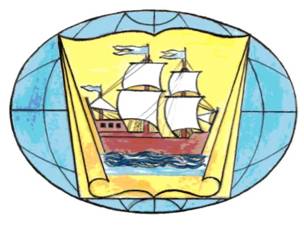 Государственное учреждение культурыРеспублики Хакасия«Хакасская республиканская детская библиотека»Великий русскийкритик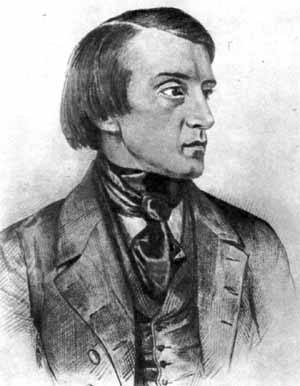 БелинскийВиссарион Григорьевич(1811 – 1848)Aбакан2011«Работать непрестанно, каждую минуту, работать над собой, над своим совершенствованием, без потворства своей слабости, без оправдания своей лености – вот безусловный долг каждого человека».В.БелинскийРусский литературный критик, публицист, революционный демократ, философ. Родился 11 июня 1811 года в городе Свеаборге (Финляндия) в семье флотского врача. Окончил Пензенское уездное училище, учился в Пензенской гимназии (не окончил). В 1829 г. поступил на словесное отделение Московского университета. Осенью 1832 года он был исключен из числа студентов «по слабости здоровья и при этом по ограниченности способностей», как гласила официальная мотивировка. В действительности причиной исключения было вольномыслие Белинского.В 1839 – 1848 годы сотрудник в журнале «Отечественные записки» и «Современник».Исключительно важной областью воспитательной работы Белинский считал детское чтение. Он выступал за литературу, способную развивать ум и сердце ребёнка. Для детей надо писать так, чтобы книгу с удовольствием прочитал и взрослый, и главное, как можно меньше нравоучений, «их не любят и взрослые, а дети просто ненавидят». Детские души необходимо возвышать примерами «самоотвержения и высокости в делах», а не докучать скучной моралью. Он рекомендовал знакомить детей с лучшими произведениями русской и мировой литературы.Великий критик, крупнейший учёный и мыслитель своего времени В. Г. Белинский оставил после себя обширное литературное наследие – тринадцать больших томов.РаботыДмитрий Калинин (1830 – 1832).Литературные мечтания. Элегия в прозе (1834).О русской повести и повестях Гоголя («Арабески» и «Миргород») (1835).Ничто о ничём (1835).Стихотворения В. Бенедиктова (1835).Основания русской грамматики (1837).Гамлет. Драма Шекспира. Молчанов в роли Гамлета (1838, цикл статей).Сочинения в стихах и прозе Д. Давыдова.«Герой нашего времени». Соч. Лермонтова (1840).Русская литература в 1840 году (1841).Стихотворения М. Лермонтова (1841).Русская литература в 1841 году (1842).Русская литература в 1842 году (1843).Русская литература в 1845 году (1846).Взгляд на русскую литературу 1846 года (1846).Николай Алексеевич Полевой (1846).Письмо Н. В. Гоголю (1847).Взгляд на русскую литературу 1847 года (1848).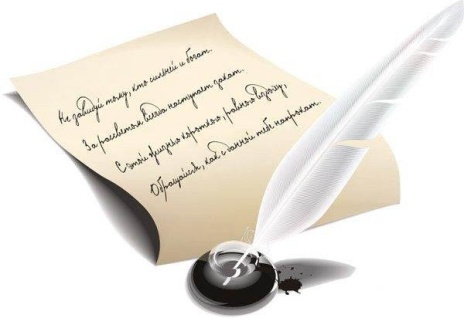 Афоризмы и высказывания В. Г. БелинскогоВеличайшее сокровище – хорошая библиотека.Человек страшится только того, чего не знает, знанием побеждается всякий страх.Найти свою дорогу, узнать своё место – в этом всё для человека, это для него значит сделаться самим собой.Создаёт человека природа, но развивает и образует его общество.Труд облагораживает человека.Из всех критиков самый великий, самый гениальный, самый непогрешимый – время.Кто не принадлежит своему отечеству, тот не принадлежит и человечеству.Человек ясно выражается, когда им владеет мысль, но ещё яснее, когда он владеет мыслью.Борьба есть условие жизни: жизнь умирает, когда оканчивается борьба.Всякое достоинство, всякая сила спокойны – именно потому, что уверены в самих себе.Убеждение должно быть дорого потому только, что оно истинно, а совсем не потому, что оно наше.Люди обыкновенно не столько наслаждаются тем, что им дано, сколько горюют о том, чего им не дано.Кто не идет вперед, тот идет назад: стоячего положения нет.